Miss Kim Choreography FridaysScheduled: Apr 3, 2020 at 5:45 PM to 6:20 PMReoccurring:April 10April 17April 24May 1May 8May 15Location: https://us04web.zoom.us/j/890150093?pwd=VFBJTmxPbkJKVHdpZzlRVnRKbms0dz09Miss Kim is inviting you to a scheduled Zoom meeting.Topic: Miss Kim Choreography Time: This is a recurring weekly meeting Join Zoom Meetinghttps://us04web.zoom.us/j/890150093?pwd=VFBJTmxPbkJKVHdpZzlRVnRKbms0dz09Meeting ID: 890 150 093Password: 057893Attachments areaiCal-20200326-164806.ics Download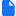 